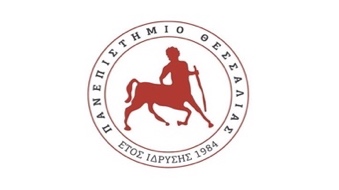 ΠΑΝΕΠΙΣΤΗΜΙΟ ΘΕΣΣΑΛΙΑΣΣΧΟΛΗ ΑΝΘΡΩΠΙΣΤΙΚΩΝ & ΚΟΙΝΩΝΙΚΩΝ ΕΠΙΣΤΗΜΩΝΤμήμα Γλωσσικών & Διαπολιτισμικών ΣπουδώνΑΙΤΗΣΗ εκπόνησης Διδακτορικής Διατριβής (ΔΔ)Βόλος, ……/……/20…..Προσωπικές πληροφορίες: Επώνυμο:  	'Ονομα:	Πατρώνυμο 	Μητρώνυμο 	Οδός	Αριθμός	Πόλη 	Τ.Κ. 	Τηλέφωνο 	email 	Δηλώνω υπεύθυνα ότι  οι πληροφορίες που αναγράφονται σε αυτή την Αίτηση είναι  ακριβείς και αληθείς.Η υποβολή Αίτησης για εκπόνηση διδακτορικής διατριβής στο ΤΓΔΣ του ΠΘ συνεπάγεται την αυτόματη αποδοχή του ΚΑΝΟΝΙΣΜΟΥ Διδακτορικών Σπουδών του Τμήματος (ΦΕΚ 2000/14.05.2021, τ. Β΄)Συνημμένα υποβάλλω τα παρακάτω δικαιολογητικά:Προτεινόμενος τίτλος στην ελληνική & την αγγλική γλώσσαΠροτεινόμενος τίτλος στην ελληνική & την αγγλική γλώσσαελληνικήαγγλικήΠροτεινόμενη γλώσσα συγγραφής (ελληνική ή αγγλική)Προτεινόμενος/η Επιβλέπων Καθηγητής-Επιβλέπουσα ΚαθηγήτριαΠροτεινόμενος/η Επιβλέπων Καθηγητής-Επιβλέπουσα ΚαθηγήτριαΟνοματεπώνυμοΒαθμίδαΥπογραφέςΥπογραφέςΠροτεινόμενου/ης Επιβλέποντα Καθηγητή-Επιβλέπουσας ΚαθηγήτριαςΥποψήφιου-Υποψήφιαςσημειώνω με ΧΑναλυτικό Βιογραφικό Σημείωμα Αντίγραφο ΠτυχίουΕφόσον πρόκειται για Πτυχίο ΑΕΙ της αλλοδαπής η αναγνώρισή του από το(ν) ΔΙΚΑΤΣΑ/ΔΟΑΤΑΠ μπορεί να προσκομισθεί εντός εξαμήνου (ή και αργότερα με Απόφαση της Προσωρινής Συνέλευσης του Τμήματος/ΠΣΤ) από την ημερομηνία που η ΠΣΤ θα κάνει δεκτό τον υποψήφιο για εκπόνηση ΔΔΑντίγραφο Διπλώματος Μεταπτυχιακών Σπουδών (ΔΜΣ) Εφόσον πρόκειται για ΔΜΣ ΑΕΙ της αλλοδαπής η αναγνώρισή του από το(ν) ΔΙΚΑΤΣΑ/ΔΟΑΤΑΠ μπορεί να προσκομισθεί εντός εξαμήνου (ή και αργότερα με Απόφαση της Προσωρινής Συνέλευσης του Τμήματος/ΠΣΤ) από την ημερομηνία που η ΠΣΤ θα κάνει δεκτό τον υποψήφιο για εκπόνηση ΔΔΦωτοαντίγραφο πιστοποιητικών αναλυτικής βαθμολογίας προπτυχιακών & μεταπτυχιακών σπουδών (με ακριβή μέσο όρο) Σε περίπτωση που πρόκειται για τίτλο αλλοδαπής απαιτείται  το  νόμιμα μεταφρασμένο και επικυρωμένο αντίγραφοΑποδεικτικό καλής γνώσης της αγγλικής γλώσσας (επίπεδο Β2)Οι αλλοδαποί υποψήφιοι θα πρέπει να είναι κάτοχοι Πιστοποιητικού Ελληνομάθειας, χορηγηθέν από το Κέντρο Ελληνικής Γλώσσας, επιπέδου Β2Ερευνητική πρόταση/προσχέδιο για την εκπόνηση Διδακτορικής διατριβής (ΔΔ)Μία (1) τουλάχιστον Συστατική ΕπιστολήΕπιστημονικές Δημοσιεύσεις, Διακρίσεις ή λοιποί τίτλοι σπουδών (εάν υπάρχουν)Αποδεικτικά Επαγγελματικής Εμπειρίας (εάν υπάρχουν)Φωτοτυπία ταυτότητας ή διαβατηρίου